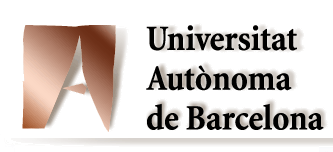 PROGRAMA PROPI DE MOBILITATCURS 20__/20__LEARNING AGREEMENT – ACORD ACADÈMICPrograma d’Estudis* T (Troncal); O (Obligatòria); Op (Optativa); L (Lliure elecció).Cognoms i nom de l’estudiant: Cognoms i nom de l’estudiant: Cognoms i nom de l’estudiant: Cognoms i nom de l’estudiant: D.N.I.: Universitat d’origen: Universitat Autònoma de BarcelonaUniversitat d’origen: Universitat Autònoma de BarcelonaCentre: EINACentre: EINACentre: EINAUniversitat de destí: Universitat de destí: Centre:Centre:Centre:Durada de l’estada (mesos): Data d’inici: ….../….../…...Data d’inici: ….../….../…...Data de finalització: ….../….../…...Data de finalització: ….../….../…...Universitat Autònoma de BarcelonaUniversitat Autònoma de BarcelonaUniversitat Autònoma de BarcelonaUniversitat Autònoma de BarcelonaUniversitat Autònoma de BarcelonaUNIVERSITAT DE DESTÍUNIVERSITAT DE DESTÍUNIVERSITAT DE DESTÍUNIVERSITAT DE DESTÍUNIVERSITAT DE DESTÍCodide la UABDenominació assignatura UABTipus*Crèdits UABCrèdits ECTSCodi de destíDenominació assignatura a la universitat de destíTipus*CrèditsCrèdits ECTSTOTALTOTALSignatura de l’estudiant:Data:Universitat Autònoma de Barcelona / EinaUniversitat de destí:El coordinador/a:Signatura ......................................................................El coordinador/a:Signatura .......................................................................Data: Data: